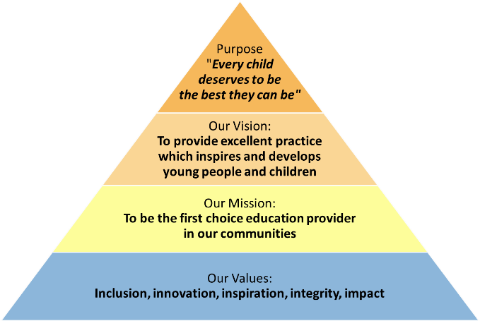 All staff should be committed to the school and East Midlands Academy Trust’s purpose to provide a relentless focus on great leadership and management and outstanding teaching. East Midlands Academy Trust is committed to support the school leaders, teachers and support staff to be the best they can be.Role of the SEN TeacherBe responsible for the learning and achievement of all pupils in the class/ensuring equality of opportunity for all Be responsible and accountable for achieving the highest possible standards in work and conductTo drive Teaching and Learning within the department, being accountable for developing effective provision and high-quality teachingTreat pupils with dignity, building relationships rooted in mutual respect, and at all times observing proper boundaries appropriate to a teacher’s professional positionCreate a welcoming and inspiring learning environment to meet the diverse needs of learnersSet challenging targets for learners which promotes high expectations and good progressPlan, develop, and deliver a personalised and engaging curriculum, adapting agreed approaches based on individual needsWork proactively and effectively in collaboration and partnership with learners, parents/carers, governors, other staff and external agencies in the best interests of pupilsTo meet with the department team to discuss planning, provision, and assessmentsSupport the SENCO with EHCP reviewsAssist the SENCO in sharing good practice, particularly with supporting children with ASCSupport colleagues with their understanding of ASC and structured teaching and behaviour management through modelling and discussionTo carry out specific administrative/procedural tasks in line with running a departmentAct within, the statutory frameworks, which set out their professional duties and responsibilities and in line with the duties outlined in the current School Teachers Pay and Conditions Document and Teacher Standards (2012)Take responsibility for promoting and safeguarding the welfare of children and young people within the schoolMain dutiesAll teachers are required to carry out the duties of a schoolteacher as set out in the current School Teachers Pay and Conditions Document. Teachers should also have due regard to the Teacher Standards (2012). Teachers’ performance will be assessed against the teacher standards as part of the appraisal process as relevant to their role in the school. TeachingDeliver the curriculum as relevant to the age and ability group/subject/s that you teachBe responsible for the preparation and development of teaching materials, teaching programmes and pastoral arrangements as appropriate Be accountable for the attainment, progress and outcomes of pupils’ you teachBe aware of pupils’ capabilities, their prior knowledge and plan teaching and differentiate appropriately to build on these demonstrating knowledge and understanding of how pupils learnHave a clear understanding of the needs of all pupils, including those with special educational needs; gifted and talented; EAL; disabilities; and be able to use and evaluate distinctive teaching approaches to engage and support themDemonstrate an understanding of and take responsibility for promoting high standards of literacy including the correct use of spoken English (whatever your specialist subject)If teaching early reading, demonstrate a clear understanding of appropriate teaching strategies e.g. systematic synthetic phonics Use an appropriate range of observation, assessment, monitoring and recording strategies as a basis for setting challenging learning objectives for pupils of all backgrounds, abilities and dispositions, monitoring learners’ progress and levels of attainmentMake accurate and productive use of assessment to secure pupils’ progressGive pupils regular feedback, both orally and through accurate marking, and encourage pupils to respond to the feedback, reflect on progress, their emerging needs and to take a responsible and conscientious attitude to their own work and studyUse relevant data to monitor progress, set targets, and plan subsequent lessonsSet homework and plan other out-of-class activities to consolidate and extend the knowledge and understanding pupils have acquired as appropriateParticipate in arrangements for examinations and assessments within the remit of the School Teachers’ Pay and Conditions DocumentBehaviour and SafetyEstablish a safe, purposeful and stimulating environment for pupils, rooted in mutual respect and establish a framework for discipline with a range of strategies, using praise, sanctions and rewards consistently and fairlyManage classes effectively, using approaches which are appropriate to pupils’ needs in order to inspire, motivate and challenge pupils Maintain good relationships with pupils, exercise appropriate authority, and act decisively when necessaryBe a positive role model and demonstrate consistently the positive attitudes, values and behaviour, which are expected of pupilsHave high expectations of behaviour, promoting self control and independence of all learnersCarry out playground and other duties as directed and within the remit of the current School Teachers’ Pay and Conditions DocumentBe responsible for promoting and safeguarding the welfare of children and young people within the school, raising any concerns following school protocol/proceduresTeam working and collaborationParticipate in any relevant meetings/professional development opportunities at the school, which relate to the learners, curriculum or organisation of the school including pastoral arrangements and assembliesWork as a team member and identify opportunities for working with colleagues and sharing the development of effective practice with themContribute to the selection and professional development of other teachers and support staff including the induction and assessment of new teachers, teachers serving induction periods and where appropriate threshold assessmentsEnsure that colleagues working with you are appropriately involved in supporting learning and understand the roles they are expected to fulfil Take part as required in the review, development and management of the activities relating to the curriculum, organisation and pastoral functions of the schoolCover for absent colleagues within the remit of the current School Teachers’ Pay and Conditions documentOur teachers are an integral part of our dedicated team who are working hard to attain high standards across the academy. All our employees are expected to display and uphold the Trust values. Additional dutiesWhilst every effort has been made to explain the main duties and responsibilities please note that this is illustrative of the general nature and level of responsibility of the work to be undertaken, commensurate with the grade.  It is not a comprehensive list of all tasks that the post holder will carry out. Employees will be expected to comply with any reasonable request from a manager to undertake work of a similar level that is not specified in this job description. N.B.	The post holder will carry out his/her responsibilities in accordance with the Trust’s equal opportunities policy. This job description is provided to assist the post holder to know what his/her duties are.  It may be amended from time to time without change to the level of responsibility appropriate to the grade of the post. Health and SafetySo far as is reasonably practical, the post holder must ensure that safe working practices are adopted by employees, and in premises/work areas for which the post holder is responsible, to maintain a safe working environment for employees and students. Safeguarding EMAT is committed to the safeguarding of its young persons and expects all staff, volunteers and adults to work within the parameters of the policies and procedures as agreed by the Board of Trustees to ensure the safety of all young persons within its care. Equal Opportunities It is the policy of EMAT to provide equal opportunities for all individuals; to prohibit discrimination in employment on any basis protected by applicable law, including but not limited to race, colour, religious creed, marital status, sex, sexual orientation, ancestry, national origin, age, medical condition or disability.  EMAT promotes equal employment opportunities in all aspects of employment through positive employment policies and practice. If any special requirements are needed to attend an interview, please inform the trust. East Midlands Academy Trust is committed to safeguarding and promoting the welfare of children and young people and expects all staff and volunteers to share this commitment.All appointments are subject to safer recruitment requirements.This post is subject to an Enhanced DBS DisclosurePerson Specification Job Description – ShepherdswellJob Description – ShepherdswellJob title:Teacher of SENResponsible to:SENCOResponsible for:Social Communication Department – HLTA’s & Teaching AssistantsLiaising with:Line managers, senior and extended leadership team, parents/carers, relevant support staff.Pay range:M1-M6 SEND AllowanceContract terms:Full timeCompiled by: HR / HeadteacherRevision Number: v1Approved by Headteacher:Revision Date: ___/___/___Approved by HRBP: Date:  ___/___/___Signed by Post holder: Date:  ___/___/___EssentialDesirableEducation and QualificationsEducation and QualificationsEducation and QualificationsQualified Teacher Status PGood Honours degreePExperience Experience Experience Successful teaching and curriculum experience within EYFS, KS1 or KS2PSuccessful experience of raising standards with measurable outcomesPEvidence of continuing professional developmentPExperience of teaching across the whole primary age range and working in partnership with parentsPLeading a team of Higher-Level Teaching Assistants & Teaching AssistantsPRecent experience of teaching children with ASC or social communication needsPUsing Attention Autism, SCERTS, and PECSPKnowledge and understandingKnowledge and understandingKnowledge and understandingThe theory and practice of providing effectively for the individual needs of all children (e.g. classroom organisation and learning strategies)Statutory National Curriculum requirements at the appropriate key stagePThe monitoring, assessment, recording and reporting of pupils’ progressPThe statutory requirements of legislation concerning Equal Opportunities, Health & Safety, SEN, Child Protection and safeguardingPThe positive links necessary within school and with all its stakeholdersPUnderstanding of quality of teaching and learning and how to improve practiceEffective use of data to inform action planning and next steps PThe preparation and administration of statutory National Curriculum testsPKnowledge of key considerations in effective management and deployment of people and other resourcesPExperience of promoting personal, social, moral, cultural and spiritual development in children PSkills and AttributesSkills and AttributesSkills and AttributesPromote the school’s aims and vision positively, and use effective strategies to monitor motivation and moralePLiaise with, and work alongside, a multidisciplinary team including SALT and OTPEstablish and develop positive relationships with parents, governors and the communityPCommunicate effectively (both orally and in writing) to a variety of audiences and have effective ICT skillsPDevelop good personal relationships within a team  PAbility to effective monitor, evaluate and reflect on the quality of education in order to identify strengths and areas of developmentPAbility to use evidence-based research to plan for and implement change that ensure the raising of standards and is sustainablePAbility to think creatively to anticipate and solve problems PAbility to lead changePAbility to use evidence-based research to plan for and implement change that ensure the raising of standards and is sustainablePAbility to effective monitor, evaluate and reflect on the quality of education in order to identify strengths and areas of developmentPAbility to formulate a strategy for the school and secure commitment to it from others PAbility to drive improvement and challenge underperformancePAbility to establish and sustain appropriate structures and systems and monitor themPAbility to motivate, challenge and influence others to attain higher goals PAbility to develop and empower individuals and teamsPPersonal Qualities Personal Qualities Personal Qualities Approachable, respectful, empathic and values othersPAble to motivate self and others to achieve a shared goalPResilient, persistent and optimistic when faced with difficulties and challengePCommitment and dedication to social justice, equality and excellence for allPFlexible, adaptable and can work in collaboration with othersPCommitted to CPD of self and others within the schoolPExcellent interpersonal communication and administrative skillsPAbility to work independently and as part of a teamPValues a coaching ethos that enable self and others to grow and developPHigh level of honesty and integrity PStrong commitment to raising standardsPPunctual and reliablePFurther requirementsFurther requirementsFurther requirementsWillingness to work flexible hours on occasion PWillingness to maintain confidentiality on school mattersPWillingness to undertake training courses that are relevant to the duties of the postPWillingness to be involved in internal and external meetingsPSupportive of the ethos of the trust and schoolP